Table 1: Quantification (cell L-1) and identification of phytoplankton communities based on microscopic morphology. 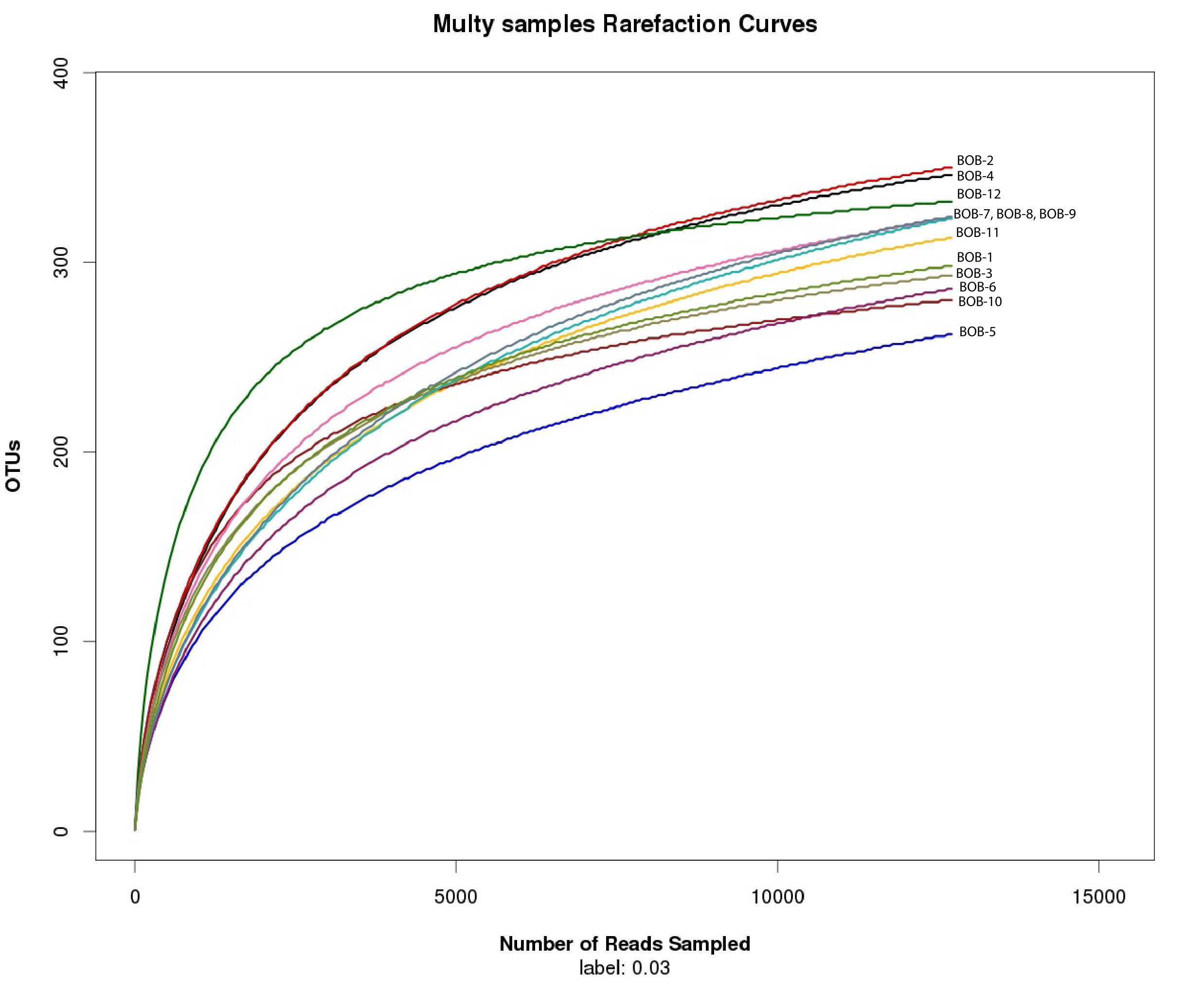 Figure 1. Rarefaction curves comparing the number of reads to the number of phylotypes (OTUs) found in the BOB samplesStationsStationsSpeciesSpeciesSpeciesSpeciesSpeciesBOB-1BOB-1BOB-2BOB-2BOB-3BOB-3BOB-4BOB-4BOB-5BOB-5BOB-6BOB-6BOB-7BOB-7BOB-8BOB-8BOB-9BOB-10BOB-11BOB-12Bacillariophyta  Bacillariophyta  Bacillariophyta  Bacillariophyta  Bacillariophyta  Asterolampra marylandica EhrenbergAsterolampra marylandica EhrenbergAsterolampra marylandica EhrenbergAsterolampra marylandica EhrenbergAsterolampra marylandica Ehrenberg22220000000000000000Chaetoceros coarctatusChaetoceros coarctatusChaetoceros coarctatusChaetoceros coarctatusChaetoceros coarctatus00000000262600000002000Chaetoceros decipiens f.decipiensChaetoceros decipiens f.decipiensChaetoceros decipiens f.decipiensChaetoceros decipiens f.decipiensChaetoceros decipiens f.decipiens00000000000000000600Chaetoceros curvisetusChaetoceros curvisetusChaetoceros curvisetusChaetoceros curvisetusChaetoceros curvisetus000000000000000000160Coscinodiscus granii GroughCoscinodiscus granii GroughCoscinodiscus granii GroughCoscinodiscus granii GroughCoscinodiscus granii Grough00000000220000220020Coscinodiscus radiatus EhrenbergCoscinodiscus radiatus EhrenbergCoscinodiscus radiatus EhrenbergCoscinodiscus radiatus EhrenbergCoscinodiscus radiatus Ehrenberg00000000000088000000Coscinodiscus subtilisCoscinodiscus subtilisCoscinodiscus subtilisCoscinodiscus subtilisCoscinodiscus subtilis121228281010002288884460628Coscinodiscus centralisCoscinodiscus centralisCoscinodiscus centralisCoscinodiscus centralisCoscinodiscus centralis00000022220000000000Eunotogramma debileEunotogramma debileEunotogramma debileEunotogramma debileEunotogramma debile4422000022196196004420000Fragilariopsis doliolus Medlin P.A.SimsFragilariopsis doliolus Medlin P.A.SimsFragilariopsis doliolus Medlin P.A.SimsFragilariopsis doliolus Medlin P.A.SimsFragilariopsis doliolus Medlin P.A.Sims0000002020000000000000Hemidiscus cuneiformis WallichHemidiscus cuneiformis WallichHemidiscus cuneiformis WallichHemidiscus cuneiformis WallichHemidiscus cuneiformis Wallich00000000000000000020Hemiaulus sinensis GrevilleHemiaulus sinensis GrevilleHemiaulus sinensis GrevilleHemiaulus sinensis GrevilleHemiaulus sinensis Greville00000000000010100000100Navicula spp.Navicula spp.Navicula spp.Navicula spp.Navicula spp.00000022440000220000Odontella sinensisOdontella sinensisOdontella sinensisOdontella sinensisOdontella sinensis00002200000000000000Planktoniella foromsaPlanktoniella foromsaPlanktoniella foromsaPlanktoniella foromsaPlanktoniella foromsa00000000000044000000Pleurosigma pelagicumPleurosigma pelagicumPleurosigma pelagicumPleurosigma pelagicumPleurosigma pelagicum00000000002200000000Rhizosolenia robustaRhizosolenia robustaRhizosolenia robustaRhizosolenia robustaRhizosolenia robusta0000000000004400042660Rhizosolenia bergonii PertyRhizosolenia bergonii PertyRhizosolenia bergonii PertyRhizosolenia bergonii PertyRhizosolenia bergonii Perty000020200000000000018120Synedra spp.Synedra spp.Synedra spp.Synedra spp.Synedra spp.00002244121200442201220Thalassiothrix longissima Cleve et GrunowThalassiothrix longissima Cleve et GrunowThalassiothrix longissima Cleve et GrunowThalassiothrix longissima Cleve et GrunowThalassiothrix longissima Cleve et Grunow001212002210100000000200Thalassionema frauenfeldii (Grunow) HallegraeffThalassionema frauenfeldii (Grunow) HallegraeffThalassionema frauenfeldii (Grunow) HallegraeffThalassionema frauenfeldii (Grunow) HallegraeffThalassionema frauenfeldii (Grunow) Hallegraeff00004400000070700001343660Thalassiosira nordenskioldiiThalassiosira nordenskioldiiThalassiosira nordenskioldiiThalassiosira nordenskioldiiThalassiosira nordenskioldii00440000000000000020Bacillariophyta cells L-1Bacillariophyta cells L-1Bacillariophyta cells L-1Bacillariophyta cells L-1Bacillariophyta cells L-11.8×1041.8×1044.8×1044.8×1043.8×1043.8×1043×1043×1046×1046×1042.06×1052.06×1051.08×1051.08×1051.4×1041.4×1042.6×1042.34×1054.84×1052.8×104DinoflagellatesDinoflagellatesDinoflagellatesDinoflagellatesDinoflagellatesAmphisolenia bidentataAmphisolenia bidentataAmphisolenia bidentataAmphisolenia bidentataAmphisolenia bidentata00000000220000002000Ceratium breve var.parallelumCeratium breve var.parallelumCeratium breve var.parallelumCeratium breve var.parallelumCeratium breve var.parallelum00000000000000000420Ceratium breve var.breveCeratium breve var.breveCeratium breve var.breveCeratium breve var.breveCeratium breve var.breve00000000000000000020Ceratium tripos var.pulcbellumCeratium tripos var.pulcbellumCeratium tripos var.pulcbellumCeratium tripos var.pulcbellumCeratium tripos var.pulcbellum00000000000000004000Ceratium bumileCeratium bumileCeratium bumileCeratium bumileCeratium bumile00000000000000000002Ceratium tripos var.atlanticumCeratium tripos var.atlanticumCeratium tripos var.atlanticumCeratium tripos var.atlanticumCeratium tripos var.atlanticum000000000000440000016Ceratium borridum var.denticulatumCeratium borridum var.denticulatumCeratium borridum var.denticulatumCeratium borridum var.denticulatumCeratium borridum var.denticulatum00000000220066000000Ceratium contrariumCeratium contrariumCeratium contrariumCeratium contrariumCeratium contrarium000000220044886661266Ceratium candelabrumCeratium candelabrumCeratium candelabrumCeratium candelabrumCeratium candelabrum000000000000000000012Ceratium deflexumCeratium deflexumCeratium deflexumCeratium deflexumCeratium deflexum00000000000044000022Ceratium digitatum var.angusticornumCeratium digitatum var.angusticornumCeratium digitatum var.angusticornumCeratium digitatum var.angusticornumCeratium digitatum var.angusticornum00000000002200000000Ceratium tripos var.indicumCeratium tripos var.indicumCeratium tripos var.indicumCeratium tripos var.indicumCeratium tripos var.indicum00000000000000008000Ceratium azoricumCeratium azoricumCeratium azoricumCeratium azoricumCeratium azoricum00000000000000000020Ceratium furcaCeratium furcaCeratium furcaCeratium furcaCeratium furca2200000022220000124454Ceratium candelabrum var.candelabrumCeratium candelabrum var.candelabrumCeratium candelabrum var.candelabrumCeratium candelabrum var.candelabrumCeratium candelabrum var.candelabrum00000000000000004000Ceratium fusus var.setaCeratium fusus var.setaCeratium fusus var.setaCeratium fusus var.setaCeratium fusus var.seta000022222244660010444Ceratium macroceros var.macrocerosCeratium macroceros var.macrocerosCeratium macroceros var.macrocerosCeratium macroceros var.macrocerosCeratium macroceros var.macroceros00000000000000006000Ceratium massiliense var.massilienseCeratium massiliense var.massilienseCeratium massiliense var.massilienseCeratium massiliense var.massilienseCeratium massiliense var.massiliense22000000000000000000Ceratium massilienseCeratium massilienseCeratium massilienseCeratium massilienseCeratium massiliense00000000000000000080Ceratium tricbocerosCeratium tricbocerosCeratium tricbocerosCeratium tricbocerosCeratium tricboceros00000000220000000000Ceratocorys horrida Stein 1Ceratocorys horrida Stein 1Ceratocorys horrida Stein 1Ceratocorys horrida Stein 1Ceratocorys horrida Stein 1004444882244880010406Dinophysis lativelataDinophysis lativelataDinophysis lativelataDinophysis lativelataDinophysis lativelata00000000000000000200Dinophysis apicataDinophysis apicataDinophysis apicataDinophysis apicataDinophysis apicata00000000000000002000Dinophysis laevisDinophysis laevisDinophysis laevisDinophysis laevisDinophysis laevis22000000000000000000Dinophysis caudataDinophysis caudataDinophysis caudataDinophysis caudataDinophysis caudata00000000000000000020Dinophysis doryphorumDinophysis doryphorumDinophysis doryphorumDinophysis doryphorumDinophysis doryphorum00002200000000000000Dinophysis tailisuniDinophysis tailisuniDinophysis tailisuniDinophysis tailisuniDinophysis tailisuni00000000000000220000Dinophysis acutoidesDinophysis acutoidesDinophysis acutoidesDinophysis acutoidesDinophysis acutoides00000000002200000000Dissodinium elegansDissodinium elegansDissodinium elegansDissodinium elegansDissodinium elegans00000000000000000600Gonyaulax polyedraGonyaulax polyedraGonyaulax polyedraGonyaulax polyedraGonyaulax polyedra00000000000022000000Gonyaulax minutaGonyaulax minutaGonyaulax minutaGonyaulax minutaGonyaulax minuta22002200000000000000Gonyaulax polygrammaGonyaulax polygrammaGonyaulax polygrammaGonyaulax polygrammaGonyaulax polygramma00222244000000660000Gymnodinium splendensGymnodinium splendensGymnodinium splendensGymnodinium splendensGymnodinium splendens00000044000000000000Gymnodinium vestificiGymnodinium vestificiGymnodinium vestificiGymnodinium vestificiGymnodinium vestifici00000000000000000080Gymnodinium viridescensGymnodinium viridescensGymnodinium viridescensGymnodinium viridescensGymnodinium viridescens00661010000022664421402Histioneis cymbalariaHistioneis cymbalariaHistioneis cymbalariaHistioneis cymbalariaHistioneis cymbalaria00000000000022000000Histioneis elongataHistioneis elongataHistioneis elongataHistioneis elongataHistioneis elongata00000000000000220000Ornithocercus skogsbergiiOrnithocercus skogsbergiiOrnithocercus skogsbergiiOrnithocercus skogsbergiiOrnithocercus skogsbergii00440000000000000000Ornithocercus magnificus SteinOrnithocercus magnificus SteinOrnithocercus magnificus SteinOrnithocercus magnificus SteinOrnithocercus magnificus Stein00000022000088004004Ornithocercus thumiiOrnithocercus thumiiOrnithocercus thumiiOrnithocercus thumiiOrnithocercus thumii00000000000000002000Ornithocercus steiniiOrnithocercus steiniiOrnithocercus steiniiOrnithocercus steiniiOrnithocercus steinii00440000000000000000Oxytoxum scolopaxOxytoxum scolopaxOxytoxum scolopaxOxytoxum scolopaxOxytoxum scolopax00220000660000000000Oxytoxum globosumOxytoxum globosumOxytoxum globosumOxytoxum globosumOxytoxum globosum00000000000000220000Oxytoxum reticulatumOxytoxum reticulatumOxytoxum reticulatumOxytoxum reticulatumOxytoxum reticulatum00000000660000000000Pyropbacus borologiumPyropbacus borologiumPyropbacus borologiumPyropbacus borologiumPyropbacus borologium00220000000000002000Podolampas bipes var.bipesPodolampas bipes var.bipesPodolampas bipes var.bipesPodolampas bipes var.bipesPodolampas bipes var.bipes00000000220022006000Prorocentrum compressumProrocentrum compressumProrocentrum compressumProrocentrum compressumProrocentrum compressum44222244101016162626121244240012Prorocentrum dentatum SteinProrocentrum dentatum SteinProrocentrum dentatum SteinProrocentrum dentatum SteinProrocentrum dentatum Stein00000000000000000000Prorocentrum gracileProrocentrum gracileProrocentrum gracileProrocentrum gracileProrocentrum gracile0000226600161600000202Prorocentrum leniculatumProrocentrum leniculatumProrocentrum leniculatumProrocentrum leniculatumProrocentrum leniculatum00002244662266000000Prorocentrum micans EhrenbergProrocentrum micans EhrenbergProrocentrum micans EhrenbergProrocentrum micans EhrenbergProrocentrum micans Ehrenberg0044001010222020440000016Protoperidinium biconicumProtoperidinium biconicumProtoperidinium biconicumProtoperidinium biconicumProtoperidinium biconicum00000000000000000200Protoperidinium latissimumProtoperidinium latissimumProtoperidinium latissimumProtoperidinium latissimumProtoperidinium latissimum00002200000000000000Protoperidinium curtipesProtoperidinium curtipesProtoperidinium curtipesProtoperidinium curtipesProtoperidinium curtipes00220000000000000000Protoperidinium grandeProtoperidinium grandeProtoperidinium grandeProtoperidinium grandeProtoperidinium grande00000000000000000020Protoperidinium inclinatumProtoperidinium inclinatumProtoperidinium inclinatumProtoperidinium inclinatumProtoperidinium inclinatum00000088000000000000Heteraulacus polyedricusHeteraulacus polyedricusHeteraulacus polyedricusHeteraulacus polyedricusHeteraulacus polyedricus22000000000000440000Protoperidinium tubumProtoperidinium tubumProtoperidinium tubumProtoperidinium tubumProtoperidinium tubum00000066000088000200Protoperidinium acbromaticumProtoperidinium acbromaticumProtoperidinium acbromaticumProtoperidinium acbromaticumProtoperidinium acbromaticum00000000000000000002Protoperidinium longicollumProtoperidinium longicollumProtoperidinium longicollumProtoperidinium longicollumProtoperidinium longicollum00000000000000002000Protoperidinium subinermeProtoperidinium subinermeProtoperidinium subinermeProtoperidinium subinermeProtoperidinium subinerme22220044000022002002Protoperidinium biconicumProtoperidinium biconicumProtoperidinium biconicumProtoperidinium biconicumProtoperidinium biconicum00000022000000000000Protoperidinium subpyriformeProtoperidinium subpyriformeProtoperidinium subpyriformeProtoperidinium subpyriformeProtoperidinium subpyriforme22220000000000000200Protoperidinium sourniaiProtoperidinium sourniaiProtoperidinium sourniaiProtoperidinium sourniaiProtoperidinium sourniai00000000002200000000Pyrocystis fusiformisPyrocystis fusiformisPyrocystis fusiformisPyrocystis fusiformisPyrocystis fusiformis00000022000000000000Pyrocystis robustaPyrocystis robustaPyrocystis robustaPyrocystis robustaPyrocystis robusta0000221212880022002000Pyrocystis noctilucaPyrocystis noctilucaPyrocystis noctilucaPyrocystis noctilucaPyrocystis noctiluca00220022002200000000Dissodinium gerbaultiiDissodinium gerbaultiiDissodinium gerbaultiiDissodinium gerbaultiiDissodinium gerbaultii00004400000000000000Pyropbacus vancampoaePyropbacus vancampoaePyropbacus vancampoaePyropbacus vancampoaePyropbacus vancampoae00000000000000000020Scrippsiella trochoidea (Stein) LoeblichScrippsiella trochoidea (Stein) LoeblichScrippsiella trochoidea (Stein) LoeblichScrippsiella trochoidea (Stein) LoeblichScrippsiella trochoidea (Stein) Loeblich00000000000000220000Heteraulacus polyedricusHeteraulacus polyedricusHeteraulacus polyedricusHeteraulacus polyedricusHeteraulacus polyedricus44Dinoflagellates cells L-1Dinoflagellates cells L-1Dinoflagellates cells L-1Dinoflagellates cells L-1Dinoflagellates cells L-11.8×1041.8×1045.8×1045.8×1043.8×1043.8×1048.8×1048.8×1045.8×1045.8×1048.8×1048.8×1049.4×1049.4×1043.2×1043.2×1041.1×1055.8×1044.4×1041.42×105ChrysophytaChrysophytaChrysophytaChrysophytaChrysophytaDictyocha fibulaDictyocha fibulaDictyocha fibulaDictyocha fibulaDictyocha fibula0000001616000088880008Chrysophyta cells L-1Chrysophyta cells L-1Chrysophyta cells L-1Chrysophyta cells L-1Chrysophyta cells L-10000001.6×1041.6×10400008×1038×1038×1038×1030008×103CyanophytaCyanophytaCyanophytaCyanophytaCyanophytaTrichodesmium thiebaultii GomontTrichodesmium thiebaultii GomontTrichodesmium thiebaultii GomontTrichodesmium thiebaultii GomontTrichodesmium thiebaultii Gomont000000001401400000005060020000Richelia intracellularisRichelia intracellularisRichelia intracellularisRichelia intracellularisRichelia intracellularis0000120120004040969600000000Cyanobacteria cells L-1Cyanobacteria cells L-1Cyanobacteria cells L-1Cyanobacteria cells L-1Cyanobacteria cells L-100001.2×1051.2×105001.8×1051.8×1059.6×1049.6×10400005.6×10602×1060